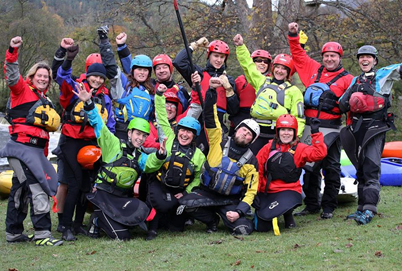 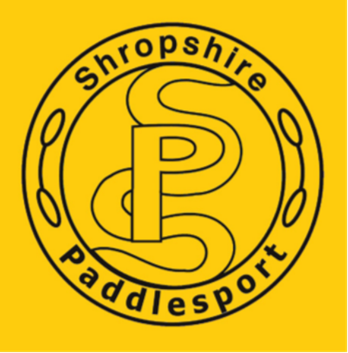                     ISSUE: March 2018Welcome to our new look Shropshire Paddlesport Monthly Club Newsletter! Our Monthly Newsletter will be coming out at the beginning of each month. It will include latest club news, information on club events, trips, extra sessions, members items for sale or swap, Paddle2Nature and junior paddlers section. If any club members wish to contribute, all contributions to our club newsletter are welcome.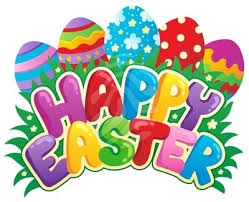 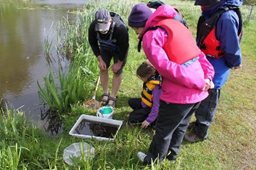 The British Canoeing 2 Star Award The 2 Star Award is an improvement award which supports the development of fundamental paddlesport skills on sheltered water. It recognises a paddler’s understanding of how the paddle, boat and water interact and their ability to control movement of both canoes and kayaks using fundamental skills.Pre-requisitesCandidates must be able to swim 25 metres wearing a buoyancy aid and have experience of: Paddling two different craft – surf kayak, closed cockpit kayak, open cockpit kayak, closed cockpit canoe, solo/tandem open canoe, racing boat, wave‐ski, flat‐hulled boat, v‐shaped hull, slalom boat, polo boat, or sea kayakPaddling in two different locations – canal, river, loch/lake, or sea. Different parts of large bodies of water can be counted as two different locations, Competing in two paddlesport competitions – club level event, slalom, polo, sprint, freestyle bell‐boat etc. OR completing two journeys of approx. two hours durationShropshire Paddlesport has now developed a Personal 2 Star Skills Record booklet for club members to use and to complete their learning of new skills for this award at their own pace and under the guidance from the club coaches. For further information on the 2 Star award please speak to one of the Club coaches or check out the British Canoeing Website britishcanoeing.org.ukPainting party – help needed to paint the stairwell and both entrance lobby’s in the Club House, the evenings of 19th,20th and 21st March.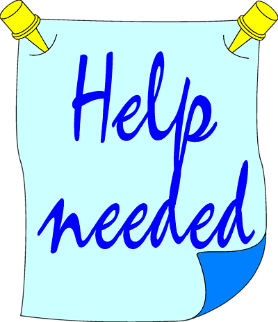 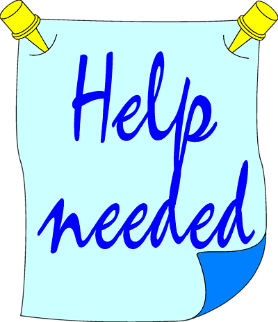 Montgomery Canal Triathlon – 19th May. As a club we help out with the Triathlon, helping to portage competitor’s boats. Volunteers needed please.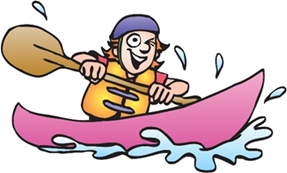 